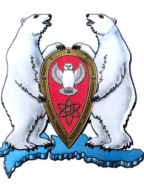 ГЛАВА МУНИЦИПАЛЬНОГО ОБРАЗОВАНИЯГОРОДСКОЙ ОКРУГ  "НОВАЯ ЗЕМЛЯ"ПОСТАНОВЛЕНИЕ«18» марта 2020 г.  № 05г. Архангельск-55Об утверждении положения об антитеррористической комиссии в муниципальном образовании городской округ «Новая Земля»	В соответствии с положениями Федерального закона «Об общих принципах организации местного самоуправления в РФ» от 06.10.2003 № 131- ФЗ, Федерального закона «О противодействии терроризму» от 06.03.2006 № 35-ФЗ, Федерального закона «О противодействии экстремистской деятельности» от 25.07.2002 № 114-ФЗ, Федерального закона «О полиции» от 07.02.2011 № 3-ФЗ, Закона Российской Федерации «О средствах массовой информации» от 27.12.1991 № 2124-1, ст.5 п.8 Устава муниципального образования городской округ «Новая Земля», п о с т а н о в л я ю:1. Утвердить положения об антитеррористической комиссии в муниципальном образовании городской округ «Новая Земля».2. Постановление подлежит опубликованию в газете «Новоземельские вести» и размещению на официальном сайте муниципального образования городской округ «Новая Земля».Глава муниципального образования				          	    Ж.К.МусинУТВЕРЖДЕНОпостановлением Главы МО ГО «Новая Земля» «18» марта 2020 года № 05ПОЛОЖЕНИЕОб антитеррористической комиссии муниципального образования городской округ «Новая Земля»1. Настоящее положение об антитеррористической комиссии муниципального образования городской округ «Новая Земля» (далее - Положение) устанавливает порядок создания и функционирования антитеррористической комиссии муниципального образования городской округ «Новая Земля» (далее - Комиссия), определяет порядок решения внутренних организационных вопросов Комиссии. 2. Комиссия - является органом, осуществляющим координацию деятельности подразделений территориальных органов федеральных органов исполнительной власти, органов исполнительной власти: региона и местного самоуправления по профилактике терроризма, минимизации и ликвидации последствий его проявлений на территории муниципального образования городской округ «Новая Земля».3. Комиссия в своей деятельности руководствуется Конституцией Российской Федерации, федеральными законами Российской Федерации, Указами и распоряжениями Президента Российской Федерации, Постановлениями и распоряжениями Правительства Российской Федерации, иными нормативно-правовыми актами Российской Федерации, решениями антитеррористической комиссии в Архангельской области и указаниями ее аппарата, а также настоящим Положением. 4. Руководителем (председателем) Комиссии по должности является глава муниципального образования городской округ «Новая Земля».5. Комиссия осуществляет свою деятельность во взаимодействии с аппаратом антитеррористической комиссии в Архангельской области, подразделениями территориальных органов федеральных органов исполнительной власти, органов исполнительной власти региона и местного самоуправления, предприятиями, организациями и учреждениями (независимо от форм собственности) общественными объединениями, войсковыми частями, дислоцированными на территории муниципального образования городской округ «Новая Земля».6.	Состав Комиссии определен постановление главы МО ГО «Новая Земля» № 04 от 18.03.2020 г. 7.	Основными задачами Комиссии являются: - взаимодействие с антитеррористической комиссией в Архангельской обвести при осуществлении мероприятий по профилактике терроризма, минимизации и ликвидации последствий его проявлений; - взаимодействие с подразделениями территориальных органов федеральных органов исполнительной власти, с общественными объединениями и организациями в области противодействия терроризму в пределах своих полномочий; - выполнение рекомендаций антитеррористической комиссии в Архангельской области; - организация и проведение проверок предприятий, организаций и учреждений, расположенных на территории муниципального образования городской округ «Новая Земля», независимо от форм собственности, по выполнению требований нормативных правовых актов к обеспечению антитеррористической безопасности; - разработка предложений о мерах по предупреждению террористических актов, предотвращению и уменьшению ущерба от возможных террористических актов; - сбор и обобщение информации о состоянии антитеррористической защищенности критически важных, потенциально-опасных объектов, объектов жизнеобеспечения, энергетики и транспорта, образования, лечебных учреждений и объектов (мест) с массовым пребыванием граждан. 8. Для осуществления своих задач Комиссия имеет право: - принимать в пределах своей компетенции решения, необходимые для организации, координации и совершенствования взаимодействия подразделений территориальных органов федеральных органов исполнительной власти, органов исполнительной власти региона и местного самоуправления по профилактике терроризма, минимизации и ликвидации последствий его проявлений, а также осуществлять контроль за их исполнением; - запрашивать и получать в установленном порядке у подразделений территориальных органов федеральных органов исполнительной власти, органов исполнительной власти региона и местного самоуправления, предприятий, организаций и учреждений (независимо от форм собственности), общественных объединений, расположенных на территории муниципального образования городской округ «Новая Земля», необходимые для деятельности Комиссии материалы и информацию; - создавать временные рабочие группы для изучения вопросов, относящихся к компетенции Комиссии, касающихся профилактики терроризма, минимизации и ликвидации последствий его проявлений на территории муниципального образования городской округ «Новая Земля», информационно-пропагандистского сопровождения антитеррористической деятельности, а также для подготовки соответствующих решений Комиссии; - привлекать для участия в работе Комиссии должностных лиц и специалистов подразделений территориальных органов федеральных органов исполнительной власти, органов местного самоуправления, а также, на добровольной основе, представителей предприятий, организаций и учреждений (независимо от форм собственности) и общественных объединений; - вносить в установленном порядке предложения по вопросам, относящимся к компетенции антитеррористической комиссии в Архангельской области. 9. В соответствии с Указом Президента Российской Федерации от 16 февраля 2006 года № 116 «О мерах по противодействию терроризму», Комиссия строит свою работу во взаимодействии с оперативной группой муниципального образования городской округ «Новая Земля» по проведению первоочередных мероприятий по предотвращению и пресечению террористических актов, минимизации и ликвидации последствий их совершения. 10 Комиссия во взаимодействии с аппаратом антитеррористической комиссии в Архангельской области осуществляет свою деятельность на плановой основе в соответствии с регламентом, утверждаемым настоящим постановлением. Планы, регламентирующие деятельность, и итоговые документы по результатам проделанной работы Комиссия предоставляет в аппарат антитеррористической комиссии в Архангельской области в соответствии с установленным им порядком. 11. Заседания Комиссии проводятся не реже одного раза в квартал. В случае необходимости по решению председателя Комиссии могут проводиться внеочередные заседания. 12. Присутствие членов Комиссии на ее заседаниях обязательно. Члены Комиссии не вправе делегировать свои полномочия иным лицам. В случае невозможности присутствия. члена Комиссии на заседании, он обязан заблаговременно известить об этом ее председателя. Лицо, исполняющее его обязанности, после согласования с председателем Комиссии, может присутствовать на заседании с правом совещательного голоса. 13. Заседание Комиссии считается: правомочным, если на нем присутствует более половины его членов. Члены Комиссии обладают равными правами при обсуждении рассматриваемых на заседании вопросов. В зависимости от вопросов, рассматриваемых на заседаниях Комиссии, к участию в них могут привлекаться иные лица. 14. Решения Комиссии оформляются протоколом, который подписывается ее председателем, Для реализации решений Комиссии могут подготавливаться проекты нормативных актов главы муниципального образования городской округ «Новая Земля», которые представляются на рассмотрение Комиссии в установленном порядке. Руководители подразделений территориальных органов, федеральных органов исполнительной власти, входящие в состав Комиссии, могут принимать акты (совместные акты) для реализаций ее решений. 15. Решения, принимаемые Комиссией в соответствии с ее компетенцией, являются обязательными для подразделений территориальных органов федеральных органов исполнительной власти, органов исполнительной власти региона, представители которых входят в состав Комиссии, а также органов местного самоуправления, предприятий, организаций и учреждений (независимо от форм собственности), расположенных на территории муниципального образования городской округ «Новая Земля». 	16. Организационное и материально-техническое обеспечение деятельности Комиссии осуществляется администрацией муниципального образования городской округ «Новая Земля». Для организационного обеспечения деятельности Комиссии глава муниципального образования городской округ «Новая Земля» (председатель Комиссии) назначает секретарем Комиссии должностное лицо, ответственное за организацию этой работы. 17. Основными задачами секретаря Комиссии являются: - разработка проекта плана работы Комиссии; - обеспечение подготовки и проведения заседаний Комиссии; - обеспечение деятельности Комиссии по контролю за исполнением ее решений; - получение и анализ информации об общественно-политических, социально- экономических и иных процессах в муниципального образования городской округ «Новая Земля», оказывающих влияние на развитие ситуации в сфере профилактики терроризма, выработки предложений Комиссии по устранению причин и условий, способствующих его проявлению; - обеспечение взаимодействия Комиссии с аппаратом антитеррористической комиссии в Архангельской области;- организация и координация деятельности рабочих органов Комиссии; - организация и ведение делопроизводства Комиссии и предоставление в аппарат антитеррористической комиссии в Архангельской области отчётности в соответствии с установленным порядком. 18. Информационно-аналитическое обеспечение деятельности Комиссии осуществляют в установленном порядке подразделения территориальных органов федеральных органов исполнительной власти, органов исполнительной власти региона и местного самоуправления, которые участвуют в пределах своей компетенции в деятельности по противодействию терроризму.